60th Catalonian Team Chess Championship: 2002/03Basic data  Standings60th Catalonian Team Chess Championship60th Catalonian Team Chess ChampionshipDates:January – Spring 2003Cities:Barcelona, Terrassa, Cerdanyola, Figueres, Andorra, Sant Boi Llobr., Tordera  Chief Arbiter:N/ATeams participating:10Players participating:N/AGames played:460Competition format:Round Robin ten boardsFinal order decided by:Match pointsTime control:1 h 30’ - 30 moves + 1 h finishSources:                     N  no.teamcodeflag12345678910∑+=-    1.UGA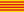 ●7’5    2.CE Barcelona-Vulcà●6’5    3.Foment Martinenc●6’5    4.PEC Cerdanyola●6    5.CE Terrassa●4’5    6.Ateneo Colon●4’5    7.CE Andorra●4    8.CE Tordera●2’5    9.CE Sant Boi●2   10.CE Figueres● 1